Календарный учебный графикПрограмма профессиональной переподготовки«Экономика труда и управление персоналом»Объем программы: 252 (150 аудиторных)Форма обучения: очно-заочная с применением дистанционных технологий Утверждаю:Начальник отдела ДО и СВР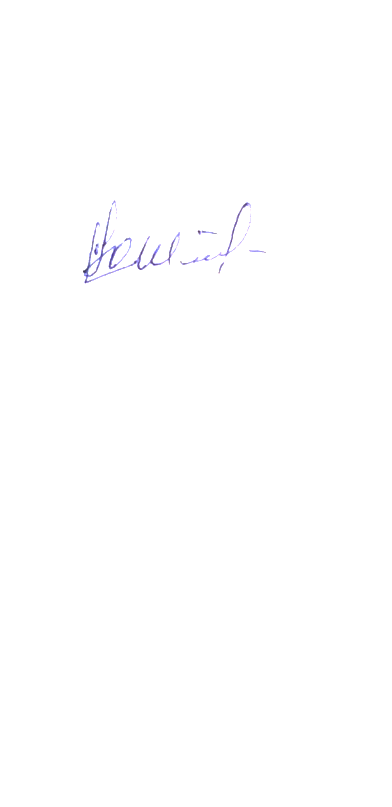  ____________С.Ю. Шевелев№ п/пНаименование тем (модулей)1 мес.2 мес.3 мес.4 мес.КРСРИАВсего1.Менеджмент24/122412362.Трудовое право24/122412363.Экономика организации24|122412367.Управление персоналом24/1224123611.Кадровое делопроизводство24/1224123613Стратегическое планирование и развитие карьеры24/12241236Итоговая аттестация663036Общая трудоемкость программы72727261501026252